
Official Publication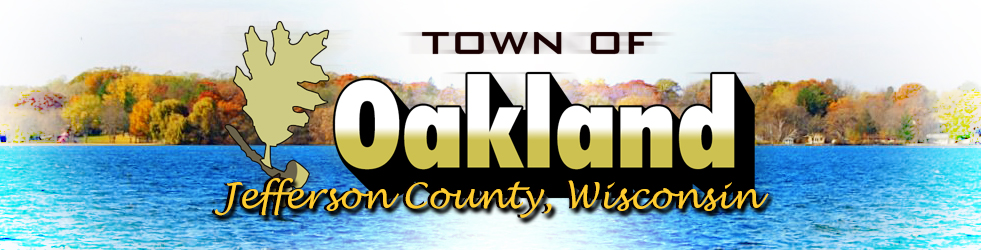 Town of OaklandN4450 County Road ATuesday November 19, 2019
7:00pmTown Elector’s Budget Meeting AgendaCall meeting to orderVerification of noticeAuthorize Town Board to adopt the 2018 town tax levy to be paid in 2020 pursuant to Wisconsin State Statutes 60.10(2)(a) AdjournmentBoard Meeting Agenda
Immediately following the Town Elector’s MeetingCall meeting to orderVerification of noticePublic Comment Approval of minutes from October 15, 2019 Town Board meetingApproval of minutes from November 5, 2019 Town Board MeetingPolice Chief’s Report Officer RecognitionsClerk/Treasurer’s ReportRoads Supervisor’s ReportDiscussion and possible action regarding speed signs on Ripley RoadDiscussion and possible action regarding the speed limit on Sheppert RoadDiscussion and possible action regarding a credit card for the Police ChiefDiscussion and possible action regarding the house located at N4045 County Highway ADiscussion and possible action regarding a rezone for N4665 County Road A (Parcel 022-613-0431-003) from A-1 to A-3 to allow for an additional building site.CorrespondenceCourt DocketsPlan Committee MinutesResolution from the LRMDApproval of DisbursementsNext meeting date December 17th, 2019 AdjournmentPosted November 12th 2019, at Hering’s Lake Ripley Inn, the Oakland Town Hall, the Cambridge Post Office & on the town’s website (www.oaklandtown.com).  Also emailed to the Jefferson Daily Union for publication in the Friday November 15, 2019 edition.Chris M Astrella, WCPCClerk/Treasurer